МИНИСТЕРСТВО ОБРАЗОВАНИЯ И НАУКИ РОССИЙСКОЙ ФЕДЕРАЦИИФГБОУ ВО «Удмуртский государственный университет»Институт математики, информационных технологий и физики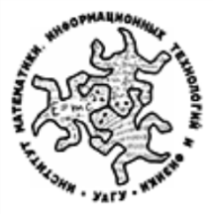 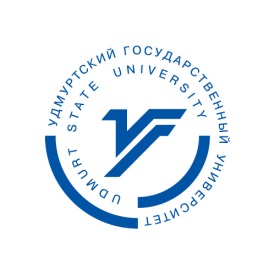 Всероссийская научно-практическая студенческая конференция«Библиотека в эпоху цифровой экономики»23–24 апреля 2020 годаг. ИжевскИнформационное письмоУважаемые коллеги!Приглашаем Ваших студентов и магистрантов принять участие во Всероссийской научно-практической студенческой конференции «Библиотека в эпоху цифровой экономики».Конференция состоится 23–24 апреля 2020 года по адресу: Удмуртская Республика, 426034, г. Ижевск, ул. Университетская, 1, корпус 6.Основные направления конференции:Библиотеки в мире информационных технологий. Фонды библиотек в цифровую эпоху: традиционные и электронные ресурсы, комплектование, использование.Современные формы и методы библиотечно-информационного обслуживания детей, молодежи и взрослых пользователей.Создание современного библиотечного пространства.Библиотека и молодёжь в цифровом пространстве. Чтение в цифровой среде.В рамках конференции будут организованы экскурсии по городу и библиотекам, мастер-классы по различным направлениям.Для участия в конференции приглашаются: студенты, магистранты и молодые ученые, занимающиеся исследованиями в области библиотечного дела. Рабочий язык: русский.Формы участия: очная, заочная.Сроки приема заявок: до 15 марта 2020 г.Сроки приема статей: до 15 апреля 2020 г.Заявки и статьи необходимо представить с пометкой «Студенческая конференция» по электронной почте на адрес irinafedirpav@mail.ruЗаявки оформляются по образцу (Приложение 1), сохраняются в формате .DOC или .DOCX, название дается по фамилии первого автора, например, Попов_заявка.doc.Статьи оформляются по образцу (Приложение 2), сохраняются в формате .DOC или .DOCX, например, Попов_доклад.doc.По итогам конференции будет опубликован электронный сборник материалов, который будет размещен на сайте организатора научно-практической конференции, в научной электронной библиотеке eLIBRARY.ru и зарегистрирован в базе РИНЦ (Российский индекс научного цитирования) и разослан участникам конференции в электронном виде.Публикации материалов выступления – 300 рублей (при соблюдении указанных в информационном письме требований).Авторы несут полную ответственность за содержание материалов. Представляемый материал должен быть оригинальным и не должен быть опубликован ранее в других печатных изданиях или передан в другие редакции. Оргкомитет не рецензирует авторские оригиналы, оставляет за собой право отклонить или отправить авторам на доработку материалы, оформленные с нарушением установленных требований. Проезд и проживание участников за счет направляющей стороны. Справки и необходимую информацию можно получить у членов оргкомитета конференции:Павлова Ирина Федоровна: 8 (912) 750-46-46 (irinafedirpav@mail.ru)Суханова Елена Владимировна: 8-(912)-757-44-34 (evs0801@mail.ru),Приложение 1ЗАЯВКА УЧАСТНИКАПрошу считать меня участником Всероссийской научно-практической студенческой конференции «Библиотека в эпоху цифровой экономики». Разрешаю вносить в представленные мною материалы корректорскую правку и опубликовать в сборнике материалов конференции.Приложение 2ТРЕБОВАНИЯ К МАТЕРИАЛАМОБРАЗЕЦ ОФОРМЛЕНИЯ СТАТЬИФамилия, имя, отчество автора (полностью)Место учебы Курс, год обученияФорма участия (очная/заочная)Контактный телефонE-mailНазвание доклада Необходимое оборудование и программное обеспечениеАктуальностьСтатья должна быть выполнена на актуальную тему и содержать результаты глубокого самостоятельного исследованияОтветственностьОтветственность за освещение материалов несут авторы докладов. Наличие знака копирайта (©) с указанием автора в конце статьи обязательноОбъем статьидо 5 страниц машинописного текстаФормат текста Microsoft Word (*.doc, *.docx)Нумерация страницне ведетсяМежстрочный интервалполуторныйПоля (верхнее, нижнее, левое, правое) по 20 ммШрифтразмер (кегль) – 14, Times New RomanВыравнивание текстапо ширине. Переносы в словах не допускаются.Размер листаА4(210x297 мм), ориентация книжнаяАбзац1,25 смУДКПрисвоение статье индекса УДК обязательно. УДК можно найти на сайте: http://teacode.com/online/udc/АннотацияКраткая характеристика статьи (в которой не допускаются ссылки на цитированную литературу) объемом 20-40 слов.Ключевые словаКлючевые слова или словосочетания (от 3 до 7)ЦитатыЦитаты, названия произведений приводятся в парных кавычках («»). Кавычки (“”) используются исключительно в случае цитирования внутри другого цитирования. В тексте обозначается квадратными скобками с указанием порядкового номера источника по списку и через запятую – номера страницы, например: [3, с. 111].Список использованной литературы и постраничные ссылкиИспользуемая литература оформляется в соответствии с ГОСТ Р 7.0.5-2008 в конце текста под названием «Список использованной литературы», нумеруется, расставляется в алфавитном порядке. Рисунки и таблицыИспользуемые в статье изображения должны быть формата: jpg, gif, bmp. Изображения, выполненные в MS Word, не принимаются. Рисунки должны быть вставлены в текст и быть четкими, черно-белыми. Название и номера рисунков указываются под рисунками, названия и номера таблиц – над таблицамиКоличество авторовНе более 3 авторовУДК 025Иванов Иван Иванович Научный руководитель – Ефремов Ю.Ю., канд. пед. наук, доц. ФГБОУ ВО «Удмуртский государственный университет»,г. Ижевск, РФЦентральная районная библиотека как центр продвижения семейного чтенияАннотация: В статье рассматривается…Ключевые слова:  центральная районная библиотека, …Название статьи на английском языкеSummary: аннотация на английском языке…Key words: ключевые слова на английском языкеТекст. Текст. Текст. Текст. Текст [1, с. 35]. Текст. Текст. Текст. Текст. Текст. Текст. Текст. Текст. Текст. Текст. Текст. Текст. Текст [2]. Текст. Текст. Текст.Список использованной литературыКозачек, Н.Н. Персональная краеведческая библиография деятелей искусства: специфика, место в культурной жизни региона : автореф. дис. Краснодар, 2002. 19 с.Методика составления библиографических пособий: метод. консультация [Электронный ресурс] / сост. Т.А. Киселева. – Нижний Новгород, 2004. - URL: http://libnn.ru/index2.php=com_content&id=105&pop=1&page=0&ltemid (дата обращения: 6.12.2019).Российская государственная библиотека // Instagram Russian State Library, Moscow. – URL: https://www.instagram.com/leninka_official/ (Дата обращения: 10.05.2019).Свергунова, Н.М. Библиотеки в социальных сетях: необходимость или дань моде // Научные и технические библиотеки. 2016. № 5. С. 52-58.Greenberg J. H. Universals of languages. Cambridge, Mass. : MIT Press, 1963.© И.И. Иванов, 2020